Name: ______________________ Class: _____________ Reading level: ___________________Pirate Mystery Reading Challenge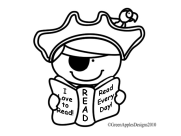 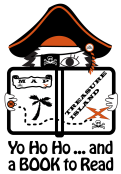 AR challenge November 10-January 23Students will read books on their level and for every 90% they will mark off a step along the path to the treasure!Start 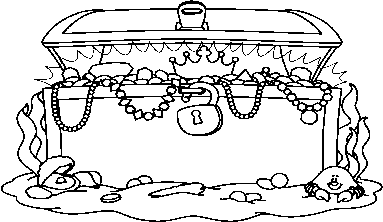 Reading LogReading level: ____________________________________________Pirate steps are checked if you scored 90% or better.Book TitleAuthorLevelScore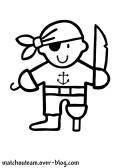 Pirate step?